Сроки проведения: 22 сентября 2020 годаМесто проведения:  Свердловская область, город Екатеринбург, ул. Белинского, 163             . Название организации ГБОУ СО «ЦПМСС «Эхо»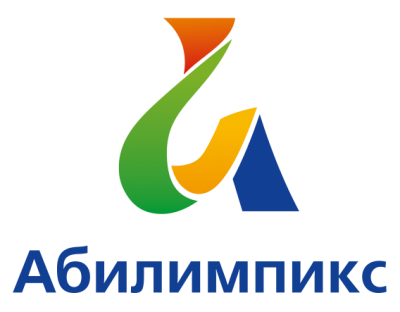 ПРОГРАММА ПРОВЕДЕНИЯ ЧЕМПИОНАТА СВЕРДЛОВСКОЙ ОБЛАСТИ «АБИЛИМПИКС» -  2020 ПО КОМПЕТЕНЦИИ  «Инженерный дизайн» (школьники)1 день – 22 сентября 2020 года1 день – 22 сентября 2020 года1 день – 22 сентября 2020 годаВремяМероприятиеМесто проведения9.00-9.15Регистрация (подключение)  участников, экспертов, сопровождающихгород Екатеринбург, ул. Белинского, 1639.15-10.00Видеотрансляция торжественной церемонии открытия Регионального чемпионата «Абилимпикс». Конкурсная площадка10.00-10.15Проведение  вводного инструктажа по охране труда и технике безопасности на площадке.Конкурсная площадка10.15-10.40Знакомство участника с рабочим местомКонкурсная площадка10.40 – 11.00Технологический  перерыв (влажная уборка, проветривание помещения, замена средств индивидуальной защиты (СИЗ) согласно действующим санитарным нормам)Конкурсная площадка11.00-12.00Выполнение  конкурсного заданияКонкурсная площадка12.00-12.15Проветривание и санитарная обработка конкурсной площадкиКонкурсная площадка12.15 – 13.15Выполнение  конкурсного заданияКонкурсная площадка13.15-13.45ОбедСтоловая 13.45 –14.45Выполнение конкурсного задания    Конкурсная площадка14.45 -15.00Проветривание и санитарная обработка конкурсной площадкиКонкурсная площадка14.45 -15.30Мероприятия культурной части. 15.00-16.30Рабочее заседание экспертов , Оформление протоколов.Конкурсная площадка16.30 – 17.00Церемония закрытия Чемпионата Свердловской области «Абилимпикс». Награждение.Конкурсная площадка17.00Отъезд участников, гостей, организаторов